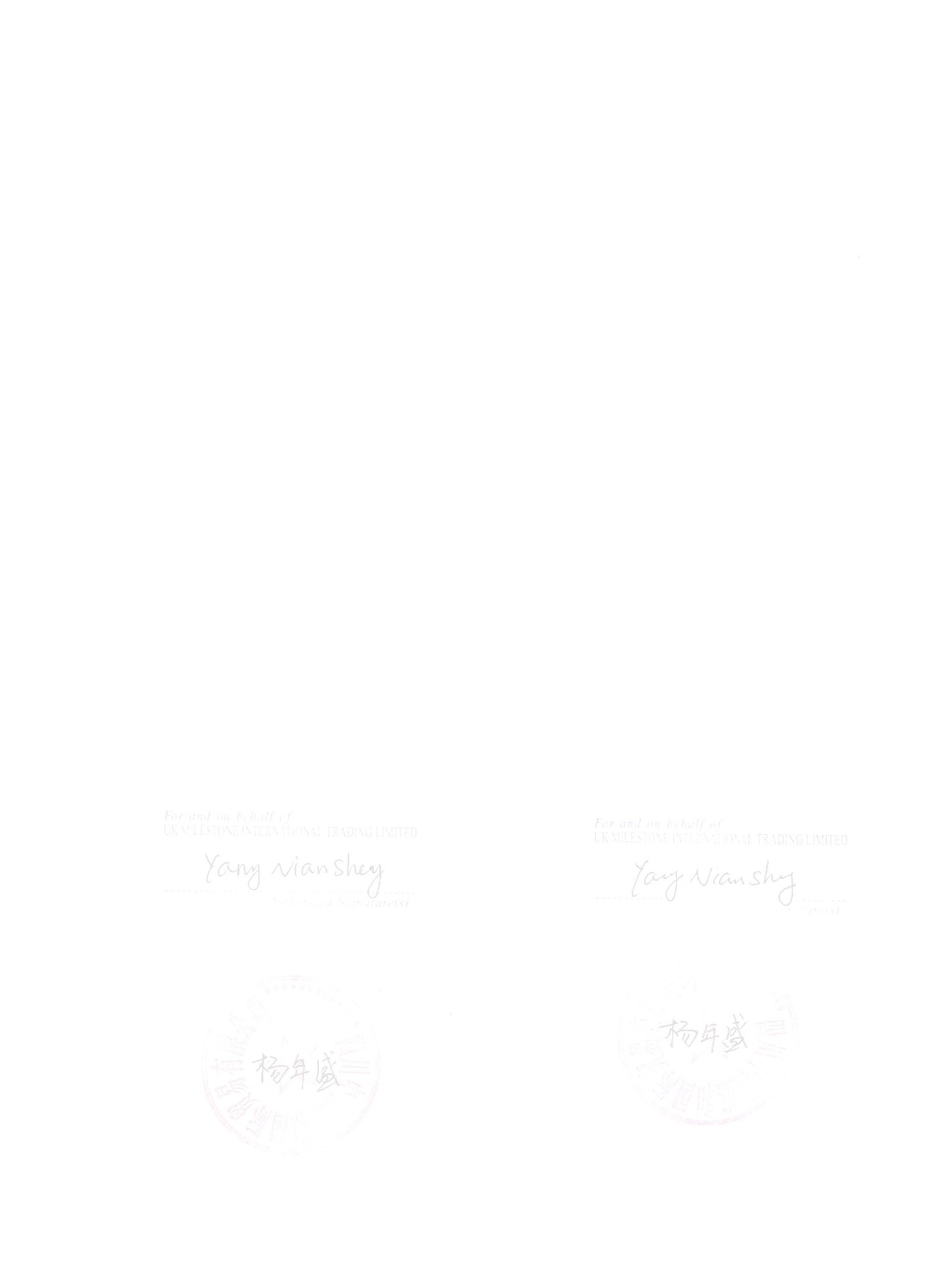 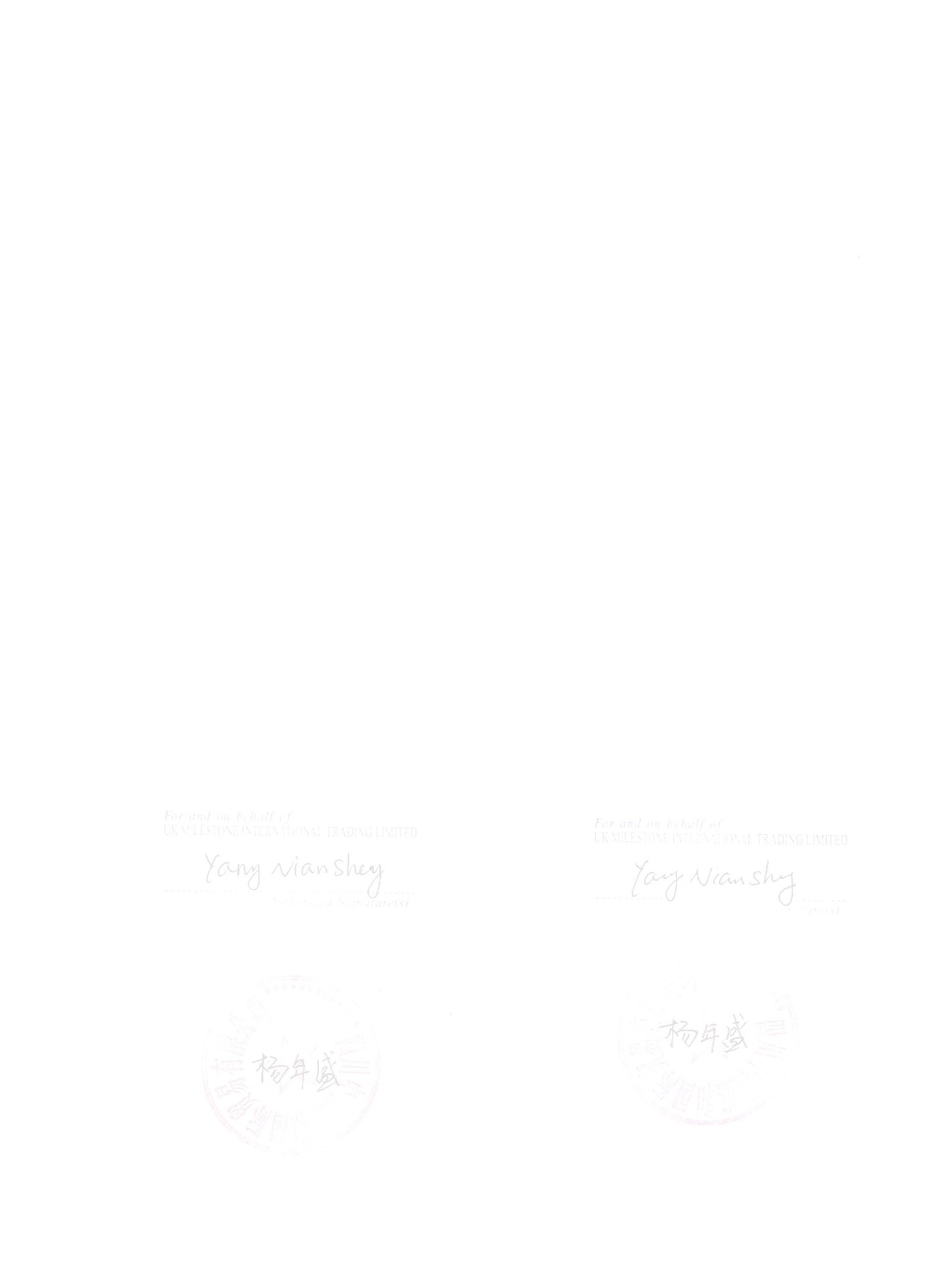 Dear CEOIn according to our communication . it is do our honor to make our proposal to your electronic vehicle project .. to bring the new tech and create the high efficient modern transport system . We are ready, willing and able to enter into business with you in the following items under the following terms and conditions:1-> Product:                                 Electronic   Diesel /EV charge station-> Origin:                                   Chengdu , China-> Schedule Quantity :             TBD->Technical specification :      see  technical specification sent-> Contract Period: (Twelve)     3 Months. Price is fixed for 6 months.-> Destination:                            Lekki Port Lagos Nigeria->Shipments:                              By Ocean-> Payment sample bus:		100% irrevocable, transferable divisible cash backed360 day	SBLC covered full amount; open from European first class bank Validity period 12 month->Price for batch   bus :            See following price   list10 Price list   :10.1	Pure	EV city bus	300	Kw Electronic charge post and Solar energy station）ModelQty(Unit)               FOB shanghai $/Unit	            Ocean shipment CIF LekkiSH6120PEV12meters electronic city bus300kw Battery , 40 to 80 seat /100 passegner   load100	340,500$/unit	6000$/unit		SH6180PEV 18 meters electronic city bus520kw Battery ,70 to 100 seat /200 passegner   load100	470,000$/unit	9600$/unit		50	159,000$/unit	60000$/unit	,SH6210LGKHEV   coach bus (Diesel   electronic hybird   fuel l) 150KW Diesel Hp diesel engine +150Kw battery   50 seats with Toilet 1000Km endurance50	199,000$/Unit	6000$/Unit	SH6210LGKPEV   coach bus (Diesel   electronic hybird   fuel l) 600kW	50 seats with Toilet700Km endurance300Kw EV charger (Grid type)300Kw electronic output one unit charge one bus per hours 1.8MW Solar station with Park canopy1.8MW solar pannel +3.6MW energy stock battery ,Solar+Grid Electronic net work50	480,000$/unit	6000$/Unit	100	39,800$/unit	1200$/unit		25	279,400$/Unit	130335$		Note Consider the first use electronic Vehicle seller will arrange  one set free charge station . one set consume spare parts . one set diagnose tool  for each country customer. During product make online training for customer engineer . after pandemic seller arrange engineer for local training in buyer side 11->Payment batch bus             To be determine Detail finance instrument will be determine when approve sample bus-> Initial Shipment:                   For 300   set batch order Within   4 months   after the Financial Instrument is in place at Seller’s bank-> Guarantee	the delicate design must comply with Nigeria   climate and road condition. Seller ensure the all design, product is base on the technical agreement .Seller will arrange the	Simulation road test   in Chengdu. Drive distance not less than 300Km after full chargeSeller sample EV go through the actually road test in China and Colombia. guarantee the vehicle to meet all the design parameter in according to technical agreementInsurance:                                SGS or any International Surveyor on Seller´s expense and certificate On weight and Quantity will have to be provided as part ofthe Delivery documents 15 Payment term :15.1   100% irrevocable, transferable divisible cash backed 360 day   SBLC covered full amount; open from European first class bank Validity period 12 monthBuyer  send   CIS , RWA   and draft SBLC for seller to evaluateSBLC should open to Seller   Designated HK   beneficiary and settlement Bank-> Remarks:This quotation is based on the one-time Shanghai port delivery tax-included price of 100	unit pure electric vehicle. Delivery time: FOB Shanghai 4 month16.3.	Technical standard: According to the attachment agreement contract. The power battery density of this model bus is 165WH/KG, lithium iron phosphate battery.Warranty: 16.4.1, the warranty period of the whole vehicle is 5 years after the buyer collects the vehicle. Parts that are not covered by the warranty (restricted) refer to parts that are damaged or normally worn during the use of the passenger car such as brake pads, brake bands, brake discs and those that have nothing to do with the quality of the product, such as impact or misuse.,		The battery warranty period is 8 years. . extend 4 years , buyer could consider set the order more stock battery for standby, it shall be agreed by the supplementary contract.charging piles and transformers: the warranty period is 5 years from the buyer's installation and use.16.5.	After-sales service: the cost of personnel training within the scope of the agreement shall be borne by the sellerWithin two years after signing the contract, the buyer sent no more than 5 people/time, 3 times/year to the factory for technical maintenance training; the contract was signed in the third year, the buyer sent no more than 5 people/time, 1 time/1 year The factory accepts technical maintenance training.Within two years after the contract is signed, the seller will send no more than 5 people/time, 3 times/year to the owner for technical maintenance training; The contract is signed in the third year, the seller will send no more than 5 people/time, 1 time/1 year Go to the owner for technical maintenance training.16.6,	Quality and technology: see detailed technical quality documents 16.7,	Product quality standards: ECE and China CNAS standardsCOOPRATION PROPOSAL FORELECTRONIC CITY BUS AND CHARGE STATIONTrue Blue international LLCDate: July 25 , 2023Address: True Blue 5605 Riggins Court ,Suite 200, Reno Nevada 89502 USACC:	Gramel Energy Investment LTD 